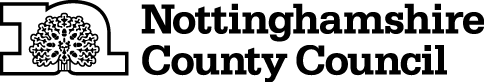 TEMPORARY CLOSURE OF BRIDLEWAYTHE NOTTINGHAMSHIRE COUNTY COUNCIL (NEWARK BRIDLEWAY NO.6, NETHER LOCK) (TEMPORARY PROHIBITION) ORDER 2021NOTICE IS HEREBY GIVEN  that the Nottinghamshire County Council intends not less than seven days from the date of this Notice to make an Order, under Section 14 of the Road Traffic Regulation Act 1984, the effect of which will be:-No person shall:-(a)   proceed on foot,(b)  cause any pedal cycle to proceed,(c)  cause any horse to proceed and(d)  cause any animal to proceed,	in the following length of bridleway at Newark in the District of Newark and Sherwood: -	Newark  Bridleway No. 6 at Nether Lock, between grid reference points SK 8006 5540 and SK 8005 5549 , a distance of 90 metres.AND NOTICE IS HEREBY FURTHER GIVEN that during the period of restriction a short alternative route will be provided by the applicant.The prohibition shall apply to enable works to be carried out and in respect of the likelihood of danger to the public and damage to the footpath.  It may also apply on subsequent days when it shall be necessary.  If the works are not completed within 6 months, the Order may be extended.The prohibition is required to enable dewatering and maintenance of the lock gates and structure, and in respect of the likelihood of danger to the public and damage to thebridleway.THIS CLOSURE WILL ONLY TAKE EFFECT WHEN SIGNS INDICATING CLOSURE ARE DISPLAYEDTHIS NOTICE IS DATED THIS 14TH DAY OF OCTOBER 2021.Corporate Director of PlaceNottinghamshire County CouncilCounty HallNG2 7QPFor more information contact the Rights of Way office on (0115) 977 5680IT IS INTENDED that the prohibition will apply as follows:-From Monday, 1st November 2021 until Wednesday, 22nd December 2021 inclusive.